ANNEX B. PROVISION OF YOUTH SCHOLARSHIP GRANT ON ORGANIC FARMINGRE-ENTRY PLANSIMPLIFIEDBUSINESS PLANOn______________Name of ProjectBy:___________________Name of Grantee___________________Date PreparedGENERAL INFORMATIONProject Description(Describe your business, its objectives, vision and mission, its scope/scale, when will you start the project, and how are you going to start your business)_______________________________________________________________________________________________________________________________________________________________________________________________________________________________________________________________________________________________________________________________________________________________________________________________________________________________________________________________________________________________________________________________________________________________________________________________________________________________________________________________________________________________________________________________________________________________________________________________________________________________________________________________________________________.This project aims to achieve the following objectives:(within  grant period)___________________________________________________________________________________________________EXECUTIVE SUMMARYThe project, on its first year of operation, will generate an income in the amount of __________________. With this income capacity of the project, the grant amount of Php_____________ can be utilized in ___ years/months.This project will provide a total volume of _(quantity to be produced for the market) _ which will satisfy ____% of the target buyers. For the next _______ years, its production is projected to supply___% of its current demand.  The project will be able to generate employment of ___ people/workers from _(groups)_.Add: Innovativeness or uniqueness of the project.PROFILE OF THE OWNEROther relevant information:Current Sources of IncomeAssetsMARKET  Market Analysis(Describe the market you want to engage in. State a market gap/problem you want to solve through your business. You may or may not use the table presented)____________________________________________________________________________________________________________________________________________________________________________________________________________________________________________________________________________________________________________.Supply Channel(Specify the names of your potential suppliers) 	Add more rows if neededTarget Buyers(Names of your Target Buyers should also be specified; it may be name of an individual or name of a store/institution)Add more rows if needed*needed as of nowOther relevant information of buyer/s: _______________________________________________.MANAGEMENTDo you have experience in farming or managing agri-related businesses?( ) YES. What type of business? Please specify ____________________________________________________, How long have you been farming/doing business? _________________( ) NO.Labor RequirementOther relevant information: _______________________________________________.TECHNICAL ASPECT Is your project location inspected and certified suitable (by MAO/Buyer)? ( ) YES ( ) NOWhat are the processes involved in producing the product? (Give short details if needed)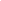 What are the available utilities in your proposed project site?Is it available all year round? ( ) Electricity     ( ) YES ( ) NO  ( ) Water             ( ) YES ( ) NO ( ) Communication Network     ( ) YES ( ) NOOther relevant information: _______________________________________________.FINANCIAL ASPECTCash Flow (The periods can be changed according to fund allocation e.g. monthly/less than 5 years) Proposed Work PlanPrepared by:______(FULL NAME AND SIGNATURE)_______                             ApplicantProject Title:Grantee:Type of Business:( ) Crop Production            Specify type of crop: ____________________( ) Livestock Production            Specify type of livestock: _______________( ) Fisheries( ) Trading( ) Processing( ) Integrated Farming( ) Others: _________________________________Business Address:(Lot no., Street, Brgy., Municipality, Province, Region) Contact Person:           Designation:           Contact Number :           Email Address:Total Project Cost:Php.Name of Agriprenuer:Home Address:Contact Number:Email Address:Birth Date (mm/dd/yyyy):Sex :Female | MaleMarital Status:Single Parent:Yes | NoIndigenous Group (if applicable):Person with Disability:Experience/years in the business of similar project:Source of Income(Crop production, livelihood project, odd job etc.)Amount (Php) per Period (Monthly/Annually/Cycle)TOTALAsset(Cash, receivables, equipment, house, and lot)Amount (Php)TOTALProblem or Gap in the MarketSolution
(The product or service you want to offer)Who will Benefit
(Your target Customer group/s)Inputs/Equipment to produce the productSource/Supplier of InputQuantityCost per unitProductName of Target Buyer*Volume Requirement of the BuyerQuantity to be Supplied by the projectSelling Price per unitMode of PaymentType of Work
(ex. construction, farm preparation, farm work)Number of Workers NeededWage per Person per DayMan-DaysYear 1Year 2Year 3Year 4Year 5INITIAL CAPITAL/BEGINNING BALANCEADD: CASH INFLOWADD: CASH INFLOWADD: CASH INFLOWADD: CASH INFLOWADD: CASH INFLOWADD: CASH INFLOWGrant ProceedsCapital InfusionCash Sales (Add back Depreciation)Collections on Credit SalesIncome from investment, savings,  donations.Total Cash InflowLESS: CASH OUTFLOWLESS: CASH OUTFLOWLESS: CASH OUTFLOWLESS: CASH OUTFLOWLESS: CASH OUTFLOWLESS: CASH OUTFLOWMaterials, Labor, Overhead, etc.Operating ExpensesBill PaymentsOther Project Cash SpendingLoan/ Interest PaymentTotal Cash OutflowENDING BALANCEACTIVITIESYear 1Year 2Year 3Year 4Year 5